МБУ «Дзун-Хемчикская ЦБС с сельскими филиалами»Центральная районная библиотека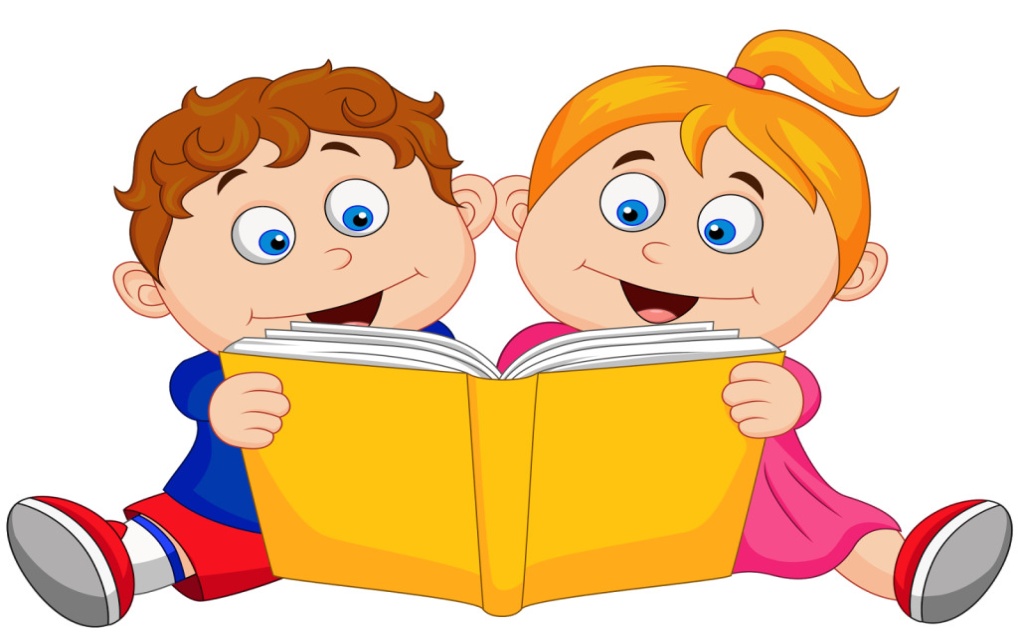 Методические рекомендацииг. Чадан – 2019 г.СоставительМонгуш А.К. – методист Централизованной библиотечной системы        Неделя детской и юношеской книги в библиотеках: методические рекомендации/ МБУ «Дзун-Хемчикская ЦБС», методико-библиографический отдел; сост.: А.К. Монгуш . –Чадан, 2019 .- 20 с.Методические рекомендации  «Неделя детской книги в библиотеках» содержит материалы в помощь в проведении мероприятий в рамках Недели детской и юношеской книги.. В пособии приведены примеры, опыт коллег  с актуальными формами и методами этой деятельности.СодержаниеОт составителя ------------------------------------------------------------------------------------------------- 4Цели и задачи Недели детской книги---------------------------------------------------------------------- 5История открытия и проведения Недели детской книги---------------------------------------------- 5Современные формы проведения мероприятий в рамках Недели детской и юношеской книги ---------------------------------------------------------------------------------------------------------------------- 7Примерный план мероприятий Недели детской и юношеской книги ---------------------------- 10Примерные сценарии мероприятий в рамках  Недели детской  и юношеской книги ----------12Рекомендательный список литературы ------------------------------------------------------------------ 29 Заключение -----------------------------------------------------------------------------------------------------30Список использованной литературы -------------------------------------------------------------------- 31Приложение ----------------------------------------------------------------------------------------------------32 От составителяМетодические рекомендации направлены на оказание помощи библиотекарям, педагогам в организации и проведении мероприятий Недели детской и юношеской книги. Пособие  предлагает познакомиться с историей возникновения и проведения Недели детской и юношеской книги, с современными формами проведения библиотечных мероприятий, рекомендательным списком литературы.Задачи и цели Недели детской и юношеской книгиДети мало интересуются книгами. Поколение нынешних дошкольников и школьников в массе не хочет читать книги. Таким положением вещей обеспокоены многие родители. Следует признать, что развитое телевиденье, «навороченные» телефоны, компьютеры и Интернет в основном не способствуют приобщению подрастающего поколения к книжной культуре, хорошей литературе. У детей формируется, в первую очередь, психологическая привязанность к телевидению, Интернету, социальным сетям и мобильным терминалам. Всё так, но стоит ли драматизировать? Следует понимать, что чтение – вообще, достаточно непростой творческий акт, в котором задействованы сложные психические процессы: внимание, представление и воображение. В процессе и в результате чтения каждый человек по-своему представляет героев и события. Телевидение и кино подаёт всё в готовом виде. Многие родители думают так: зачем ребёнку читать, если он может посмотреть кино, скачать ему мультфильмы из интернета и.д. А педагоги бьют тревогу: дети безграмотно пишут, не умеют рассуждать, логически и последовательно излагать свои мысли. Значение хорошей книги в жизни человека сложно переоценить. Читающий человек – мыслящий человек. Вот почему так важно прививать детям любовь к книге начиная с дошкольного возраста. Ведь книга способствует расширению горизонта детского знания о мире, помогает ребёнку усвоить образцы поведения, воплощённые в тех или иных литературных героях, формирует начальные представления о прекрасном. Цель Недели детской  книги -  привитие детям любви к книге. Формирование интереса и потребности в чтении книги, создание партнёрских, дружеских отношений всех участников образовательных отношений. В рамках Недели детской и юношеской книги библиотека реализует следующие задачи:формировать представление у детей о роли книги в жизни человека.развитие у читателей-детей всех возрастных групп мотивации к чтению, уважения к книге и включение чтения в структуру приоритетных культурных потребностей;создание модели образовательного пространства, обеспечивающего совместную деятельность детей и взрослых на основе общего интереса к книге;позиционирование библиотеки как интеллектуального и информационного центра;введение в практику разнообразных форм и методов работы с литературными произведениями, способствующих приобщению детей к книге для развития познавательной, творческой и эмоциональной активности детей;воспитание желание к постоянному общению с книгой и бережному отношению к ней.обогащать детско-родительские отношения совместным чтениям. воспитывать партнёрские отношения между детьми, родителями, педагогами. История открытия и проведения Недели детской книгиЯ к вам обращаюсь, товарищи, дети:Полезнее книги нет вещи на свете!Пусть книги друзьями заходят в дома,Читайте всю жизнь, набирайтесь ума!(С. Михалков)         Всероссийская Неделя детской и юношеской книги традиционно проводится каждый год в дни весенних школьных каникул. Традиционные рамки Недели 24-30 марта, но можно раздвинуть рамки Недели, включив в нее 21 марта – Всемирный день поэзии, 2 апреля – Международный день детской книги.Неделя детской и юношеской книги – завершает библиотечный год, подводит итоги деятельности библиотеки и дает старт новым начинаниям. Уникальность этого события в том, что на целую неделю, библиотека становится центром больших событий, происходящих в мире книги и читателя. Неделя детской и юношеской книги - это праздник, встречи с писателями, поэтами, художниками, знакомство с новыми книгами, конкурсы, викторины, где дети всех возрастов могут не только проявить свои творческие и личностные способности, но и приобщиться к миру книги, встретиться с любимыми героями.Неделя детской и юношеской книги должна оставаться праздником радостного общения, открытия новых имен, новых героев, а может быть и незаслуженно забытых книг и их авторов. Очень важно, чтобы юные читатели на празднике играли главную роль. Дни Недели должны стать незабываемыми для детей.Неделя детской книги родилась в 1943 г. – в разгар войны по предложению детского писателя Л. А. Кассиля, который и открыл первую Неделю в Москве. Он дал ей чудесное название - Книжкины именины. «Приятно, когда твоя выдумка со словом входит в жизнь, уже отрывается от твоего авторства, становится общим достоянием. Книжкины именины…» - это запись в его дневнике 1961 года.Участники и очевидцы первой детской Недели вспоминают… Ранним утром 26 марта 1943 г. из станций метро «Охотный ряд» и «Площадь Свердлова», из трамваев и троллейбусов выбегали мальчики и девочки в стоптанных башмаках, залатанных валенках, стареньких курточках. Позади вторая военная зима, и бледные, исхудавшие лица ребят – еще одно свидетельство тяжелой поры. Но ребячьи глаза горят, оживление нарастает по мере приближения к известнейшему в мире зданию - Колонный зал Дома Союзов. Здесь прямо у входа их встречают мужчина и женщина – оба в военной форме. Майор с орденом Красной Звезды – директор детского издательства Людмила Викторовна Дубровина. И Л. А. Кассиль в командирском морском кителе с орденом «Знак Почета». Перед ребятами в тот день выступили известные детские писатели.С того памятного дня стало доброй традицией начинать весенние каникулы открытием Недели детской и юношеской книги. И только один раз Неделя проводилась не весной, а осенью. И было это в 1945 г. За неделю в Колонном зале Дома Союзов на встречах с писателями побывало 30 тысяч юных москвичей. 17 октября 1945 г. в зал пришли М. Пришвин, С. Маршак, А. Барто, К. Паустовский, В. Инбер, С. Михалков, художники Е. Рачев, А. Ермолаев. Вместе с юными читателями они почтили память писателей, погибших на фронтах Великой Отечественной войны.А потом читали стихи. Фотографировались на память. На одной фотографии из архива участника этого события надпись: «Это было 17 октября 1945 г., где писатели и читатели проводили Неделю детской книги… смотрите и поучайтесь. Всегда бы так…». И подпись: Лев Кассиль.Долгое время «Книжкины именины» проводились в Колонном зале Дома Союзов. Потом им стало тесно в стенах одного зала, тесно в пределах одно дня. С конца 50–х гг. «Книжкина Неделя» или «Книжкины именины» стали справлять широко по всему необъятному Советскому Союзу.Подключились средства массовой информации – газеты, журналы, радио и ТВ. Столицей Недели каждый год становилась одна из столиц Союзных Республик, а Неделя стала Всесоюзной. Но официальное открытие каждой Недели всегда начиналось в Москве – в Колонном зале Дома Союзов. В очередную Столицу Недели приезжали детские писатели из всех союзных республик и из Москвы. Собиралось до 50 детских писателей, по 2-3 лучших представителя от каждой республики.После проведения основных мероприятий в столице, писательские делегации разбивались на творческие группы и этот «писательский десант» забрасывался во все районы республики, где проходили встречи с читателями в школах и библиотеках, Дворцах пионеров и на стадионах. Недели превращались в творческие мастер - классы, где шел обмен опытом, живое общение, озаренное радостью встреч и открытий.Не изменяя прекрасной традиции вот уже много лет, в дни весенних каникул по всей стране проходит Неделя детской и юношеской книги. Все библиотеки традиционно распахивают свои двери навстречу замечательному празднику, способствующему продвижению книги и чтения.Неделя детской книги проводится только в России. На международном уровне начиная с 1967 года по инициативе и решению Международного совета по детской книге, 2 апреля, в день рождения великого сказочника из Дании Ганса Христиана Андерсена, весь мир отмечает «Международный день детской книги». Чуть позже с 23 апреля 1996 года ежегодно стал отмечаться «Всемирный день книги и авторского права» (провозглашён на 28-й сессии ЮНЕСКО 15 ноября 1995 года).Современные формы проведения мероприятийв рамках Недели детской и юношеской книгиТрадиционные рамки Недели 24-30 марта, но можно немножко раздвинуть рамки Недели, включив в нее 21 марта, и 1-2 апреля. Дело в том, что 21 марта - Всемирный день поэзии и Всемирный день Земли, 1 апреля – Международный день птиц, 2 апреля – Международный день детской книги.В центре внимания Недели – книга и ее читатель. Можно провести серию тематических мероприятий, предусматривающих активное участие в них самих ребят. Желательно начать празднование Недели, создав консультативный совет из числа активных пользователей. Обсудить с ними программу Недели и их участие в различного рода мероприятиях, договориться о регулярности встреч и их тематике. Не следует смущаться, если придут только несколько ребят. Надо их как-то поощрить и предложить им привлечь к деятельности совета своих друзей и одноклассников.В ходе Недели можно провести дискуссии, выбрав для обсуждения короткие рассказы или повести. Проведите конкурс на лучший рассказ о романе или повести, организуйте награждение победителей, например на заключительном вечере Недели. Желательно, чтобы в празднике приняло участие как можно больше интересных Людей, специалистов в различных областях знаний: пригласите местного автора прочитать свои произведения.Активизируйте участие самих детей. Можно сделать обзор книг, а читатели выбирают книг десять наиболее интересных, по их мнению.Необходимо использовать разнообразные формы идей для оформления книжных выставок. Причем следует их адресовать пользователям разных возрастных групп. Выставку можно оформить цепями, выполненными из пластика или легкого металла и задрапировать легкой тканью, имитирующей паутину, в которой помещены книги обложками вниз и яркими иллюстрациями напоказ, т.е. таким образом, чтобы книгу необходимо было развернуть и с ней познакомиться. Если есть возможность, то можно на плотной бумаге нарисовать фигуру какого-либо сказочного персонажа из книги или фильма, разрезать ее на неравные части и разместить их тут же рядом с выставкой, для того чтобы дети могли собрать всю фигуру.Среди интересных рекомендаций можно привести следующие:Предлагается сделать копии известных героев книг, фильмов, телепоказов и во время одного из литературных вечеров устроить шоу на тему «Угадай!».Можно во время Недели положить на столы что-нибудь привлекательное, например конфету, к которой прикреплено название книги или приглашение на розыгрыш лотереи или на литературный праздник.Хорошо учредить приз читателю, прочитавшему определенные книги по теме, или каждому десятому пользователю, взявшему в библиотеке книгу из рекомендуемого списка. Присуждение призов красочно оформить, организовав праздничное шоу.Организовать торжественное открытие праздника, которое станет запоминающимся событием в жизни вашей библиотеки (звучание музыки из мультфильмов и детских кинофильмов во время награждения);Один из дней Недели, может быть посвящен записи маленьких читателей в библиотеку, где первую книгу будет вручать «Книжная Фея»;Для учащихся среднего и старшего звена запланировать «защиту читательского формуляра» ведь такие мероприятия стимулируют к чтению;Составляя сценарии мероприятий, не забывайте, что ребята идут к вам не на урок, они ждут познавательно-развлекательных интерактивных мероприятий;Не следует на один день планировать несколько мероприятий, это очень утомительно для всех;Не всегда оправдано много конкурсов в одном мероприятии;Следует помнить о зрительской аудитории, для них тоже можно устраивать небольшие конкурсы (например: пока команды готовятся к очередному конкурсу провести работу с залом);В последний день праздника подведите итоги всех дней и озвучьте результаты (назовите самый читающий класс, самого читающего ученика, активного участника, лучшего помощника и тех, кто занял первое-третье места);Все классы-участники награждаются грамотами, памятными знаками о Неделе детской книги;Не забывайте фотографировать ваши мероприятия и информацию разместить на web страничке или сайте вашей библиотеки, также можно сделать фото-коллаж и поместить на доске объявлений вместе с итогами праздника.Ваши фото-материалы могут положить начало составления «Летописи Недели детской книги».Особо следует обратить внимание на внешнее оформление библиотеки во время Недели детской и юношеской книги. Следует вывесить плакаты, флаги с логотипом и девизом Недели. Хорошо бы добавить немного юмора в оформление. Желательно, чтобы в библиотеке  ежедневно в течение Недели сообщалось о мероприятиях, проводимых библиотекой, а также перед входом в библиотеку висел плакат с зазывными словами.«Собирайся, народ! Собирайся Люд!Нынче праздник здесь, Нынче игры тут!»По окончанию празднования рекомендуется провести анализ и сделать выводы на будущее.Как видите, варианты проведения Недели могут быть самыми различными – от задушевных разговоров, до общих мероприятий. Главное, чтобы из праздника не ушло то, ради чего и была задумана Неделя, - ребенок, читающий хорошую детскую книгу.Для библиотекарей Неделя детского и юношеского чтения – это лишь один из моментов, пусть и очень яркий, постоянной работы по популяризации чтения и библиотеки среди детей.В каждой библиотеке, организующей Неделю, сформулированы свои задачи, с учётом её особенностей. Для приобщения юных читателей к чтению и книге, для развития их творческих способностей необходимо интересно, увлекательно, провести Неделю детской и юношеской книги, которая бы запомнилась надолго.Для разработки мероприятий к Неделе детской книги предлагается рассмотреть формы и виды проведения мероприятий:PR - акция – разнообразные мероприятия, направленные на повышение популярности библиотеки (книги, писателя) и ее (его) узнаваемость. Очень важно, чтобы о проведении Недели узнало как можно больше учащихся, педагогов, родителей. А в этом могут помочь рекламные издания библиотеки: плакаты, пригласительные, листовки, книжные закладки афиши, буклеты, дайджесты.Аукцион литературный – литературная игра, где копируются правила настоящих аукционов: выигрывает тот, чей правильный ответ на предложенный вопрос, будет последним и самым полным. В «торги» вступают знатоки литературных произведений. Самые начитанные получат возможность «купить» книгу. Для проведения игры необходимо заготовить книги для «продажи», а также вопросы, на которые будет предложено ответить участника аукциона. Например: перечислить названия книг, где в заглавиях встречается цифра (цвет, имя, город, кличка животного, географическое название и т. д.). На аукцион могут, выставлены и «вещи» литературных героев.Бенефис книги, писателя – это мероприятие, устраиваемое в честь одной книги, одного писателя. Здесь можно оформить книжную выставку, приготовить литературную викторину, сопровождая музыкальными номерами, презентациями, видеороликами.Библио-кафе – форма мероприятия, построенного по типу кафе, где в меню вместо блюд подаются книги. В «Библиоменю» входят книги на любой вкус и тему: от незатейливых книжных блюд до самых вкусных и изысканных».Библио-обзор контрастный – обзор, в который включены книги разные и контрастные по стилю, жанру, тем (драйв-книга, релакс-книга, элит-книга, статус-книга, книга-шок, книга-сенсация и т. д.)Звездный час – мероприятие в игровой форме, проводится по определенной теме. Состоит из 3 туров, 1 и 2 тур игроки получает звезду, в следующий тур проходят игроки, получившие больше всех звезд, в 3 тур проходят 2 участника, им дается задание составить как можно больше слов из слова, соответствующего заявленной теме. Побеждает тот, кто составит больше слов.Каламбур литературный – мероприятие, посвященное писателям-однофамильцам или разным произведениям с одинаковым сюжетом разных значений одного и того же слова (или двух сходно звучащих слов) с целью произвести комическое впечатление.Калейдоскоп – мероприятие, построенное с быстрой сменой малых форм массовой работы (например, викторина, информинутка, блиц, минисценка, миниобзор).Литературное лото – специально организованное состязание в знании литературы по правилам традиционного лото. В лото играют две команды с равным числом игроков. Представитель команды выбирает из заранее подготовленного набора карточку с заданием и зачитывает вслух. Задания на карточках – тексты из литературных произведений разных авторов. По стилю повествования и содержанию играющие должны определить, откуда взяты эти строки и кто их автор. Если ответ, по мнению жюри, верный, то игрок заштриховывает одну клетку своего игрового поля. Выигрывает та команда, которая заштрихует раньше и большую часть клеток своего поля.Музей литературный – мероприятие, рассказывающее о каких либо редких малоизвестных фактах, сведениях в области литературы (книги, пользовавшиеся популярностью в прошлом, незаслуженно забытые книги, что читали наши родители). Мероприятие можно посвятить страницам биографий писателей, книгам, литературным жанрам.И все же праздник будет особенно интересным, если и библиотекари, и читатели принесут в него свое творчество, свои идеи. Перед юными пользователями раскроется богатство детской, юношеской литературы.    Предлагаемые выше основные мероприятия желательно сопроводить мероприятиями-спутниками. К их числу следует отнести, например, подготовленную накануне экспозицию новых книжных поступлений в библиотеку под названием «Современные книжки – современным детишкам», «Я с книгой открываю мир», «Здравствуйте! Я новая книга!», а также:1. Выставки, организованные, в том числе и в результате проведенных конкурсов:2. Выставка иллюстраций к любимым произведениям художественной литературы «Смотрите, что мы читали!»3. Выставка плакатов «Читайте хорошие книги!»4. Фотовыставка «Мои друзья читают», «Моя семья/Наш класс/Наш город читает»5. Выставка значков, книжных закладок, экслибрисов «Я - читатель!»6. Выпуск стенгазеты, оформление стенда или информационной доски «Что и как мы читаем?».7. Акция «Я рекомендую!», в ходе которой школьники вкладывают в понравившиеся им прочитанные книги библиотеки закладку со своей личной рекомендацией (акция стартует в начале года и проходит в течение квартала, полугодия или всего года).4. Акция «Золотая полка книг», во время которой дети выставляют в библиотеке свои любимые книги или пишут их названия и имена авторов на нарисованных книжных корешках.Таким образом, Неделя должна включать в себя как задушевные разговоры, познавательные программы, так и игровые, конкурсные мероприятия. Очень важно, чтобы активные читатели играли в организации и проведении праздника ведущую роль. Читатели среднего и старшего школьного возраста могут почитать младшим, провести игру, оформить стенгазету. А может быть, вы организуете «Читательский десант», и в дни Недели детской книги ваши читатели посетят детские сады, детские больницы, детские социальные учреждения и почитают книги своим сверстникам. Это будет замечательная акция по продвижению чтения.Каждый ребенок, который пришел в эти дни в библиотеку (по приглашению или случайно) должен найти себе дело по душе: почитать книги, посмотреть мультфильмы, заняться творчеством. Для кого-то случайный приход в библиотеку в Неделю детской книги станет решающим, и впоследствии этот ребенок будет сам лучшим читателем.Примерный план мероприятий НеделиПервый день: Открытие Недели должно проходить в торжественной обстановке. Ребята могут показать концерт, постановки по различным произведениям, сказкам. В ходе праздника ведущие, библиотекарь вовлекают зрителей в участие в конкурсах, викторинах. Знакомят с программой Недели.Второй день: Можно организовать праздник для первоклассников «Проводы азбуки», «Спасибо азбука!», с приглашением родителей, учителей. В этот же день можно произвести запись первоклассников в читатели библиотеки, выдать им торжественно удостоверения читателя.Третий день: Можно посвятить этот день семейному чтению и организовать мероприятия вместе с родителями учащихся. Провести викторины, конкурсы по этой тематике. Одним из вариантов проведения - семейный вечер-разговор «Любимая детская книжка вашей семьи» Провести вечер совместно с родителями, предложив принести свою любимую книгу. При разговоре уделить внимание каждой принесенной книге. Библиотекарю в этом разговоре должна быть отведена роль не просто ведущего и ни в коем случае не всезнающего мэтра от детской литературы, а Читателя, у которого есть свои любимые книги.Четвертый день: Можно посвятить писателям-юбилярам, книгам-юбилярамПятый день: 27 марта – Международный день театра. В этот день ребята показывают театрализованные постановки или кукольный театр, показ сказок. Для этого можно привлечь членов кружков и клубов библиотеки.  Можно организовать устный журнал по теме «Театры нашей Республики». Шестой день: 2 апреля – Международный день детской книги. В этот же день – день рождения Г.Х.Андерсена, а также 1 апреля день рождение Корнея Ивановича Чуковского, независимо от того, юбилей или нет.Седьмой день: Подводим итоги Недели. Награждение победителей, участников конкурсов.Примерный план Недели детской книгиПримерный план Недели юношеской книгиПримерные сценарии мероприятий в рамках  Недели детской  и юношеской книг «Каникулы в стране Читалия»Сценарий открытия Недели детской книгиСост.: Монгуш А.К., методист ЦБСОформление: библиотека красочно оформлена шарами, плакатами, кроссвордами, ребусами.Музыкальное оформление:  играет веселая музыка из мультфильма «Буратино и золотой ключик».Участники мероприятия: Ведущая, Кот в сапогах, Лиса Алиса, Кот Базилио, дети, читатели, родители.Ход мероприятия: Звучат фанфары. Выход ведущей.Ведущая: Здравствуйте, здравствуйте, здравствуйте!Я рада приветствовать васКак много сегодня улыбокКак много сияющих глаз.Я рада приветствовать всех, и маленьких и взрослых читателей на открытии «Недели детской и юношеской книги!» - «Каникулы в стране Читалия».Неделя детской книги — традиционный детский праздник, а точнее, целый комплекс праздничных мероприятий, посвященных детской литературе и ее героям. Праздник, созданный детскими писателями для всех любителей волшебных сказок и повестей, романов и рассказов, стихов и считалок – словом, всех произведений для ребят, и малышей, и подростков.По традиции, отмечается это мероприятие весной, во время школьных каникул. Потому и четкой, фиксированной даты у этого праздника нет, и каждый год мы отмечаем его в разные дни. Сегодня к нам в гости пришел один из героев наших любимых сказок. Давайте пригласим его сюда. /выходит Кот в сапогах/Кот в сапогах: Здравствуйте, ребята!  А сейчас я хочу проверить все ли готовы к празднику. Слушайте меня внимательно, и на вопросы отвечайте обязательно. Игра «Да, нет»Ты на праздник к нам пришел?Это очень хорошо?К нашим конкурсам готов?Знаешь много ты стихов?Будем книги мы читать?А страницы вырывать?А тебе читать не лень?Ты читаешь каждый день?В книжке уголок загнем?А закладку подберем?Лежа можно нам читать?Книжку словно мяч пинать?Вы хорошие чтецы?Вы ребята молодцы?Кот в сапогах: Какие вы молодцы! На все мои вопросы ответили правильно. Ребята, а вы любите сказки? У вас есть любимые герои? (ответы детей) Сейчас мы это проверим.Викторина «Что за прелесть эти сказки!»1. Плутовка, которая надоумила волка хвост в прорубь опустить. (Лиса.)2. Он укатился от зайца, волка, медведя, да попался на язычок лисе. (Колобок.)3. Кто прыгал с волком через яму, чтобы спасти своих детей? (Коза.)4. Злодей, держащий в неволе Василису Премудрую. (Кощей.)5. Имя сестрицы Иванушки. (Алёнушка.)6. Имя ясного сокола. (Финист.)7. Кто поймал сказочную щуку? (Емеля.)8.Сирота, за которой следили Одноглазка, Двуглазка и Триглазка. (Хаврошечка.)9. Имя девочки, перехитрившей медведя. (Маша.)10. Спасительница девочки в сказке «Гуси-лебеди». (Печка.)11. В какой сказке Иван-царевич на лягушке женился? («Царевна-лягушка».)12.У кого в сказках была «масляно бородушка, шёлкова бородушка»? (Петушок – Золотой гребешок.)13. Средство передвижения Емели. (Печка.)14. Как звали царевну, которая постоянно плакала? (Несмеяна.)15. Персонаж, исполняющий желания Емели. (Щука.)16. В каком жилище жили звери, которые потом сломал медведь? (Теремок.)17. Имя героини сказки «Морозко». (Настенька.)18. Кто помог дедке всё же вытянуть репку? (Мышка.)19. Как звали кума, которого лиса, позвала к себе в гости? (Журавль.)20. В сказке «Заячья избушка» у зайца было много помощников, которые хотели ему помочь выгнать лису из заячьего дома. Так кто же всё-таки смог ему помочь? (Петух.)Кот в сапогах: Молодцы, ребята, я смотрю,  вы действительно любите сказки и знаете всех героев. Звучат последние фанфары, а значит, Неделя детской и юношеской книги открыта! Ведущая: В честь открытия Недели детской книги члены кружка «Друзья книги» покажут вам  театр кукол. Сказка  «Зайкина избушка»Ведущая: Какие молодцы, какие умницы! Спасибо вам, ребята! Аплодисменты! Ведущая:  /Слышится громкий стук в двери библиотеки/ Ребята, к нам кто-то стучится. А дверь то открыта, дверь библиотеки всегда открыта.  Почему не входят. /Входят Лиса Алиса и Кот в сапогах/Лиса Алиса и Кот Базилио: Здравствуйте, ребята! Мы узнали у Кота в сапогах, что здесь в библиотеке  собрались много  умных мальчишек и девочек, мы тоже хотим быть умными.Ведущая: Добро пожаловать в библиотеку!А теперь поиграем в игру, кто  соберет как можно больше жетонов, он станет победителем игры. А жетон получают за каждый правильный ответ. И так начали!Игра - презентация «Назови книгу, где есть в названии число или счет героев »2- двое из ларца одинаковых с лица, два веселых гуся.7- «Белоснежка и семь гномов», «Волк и семеро козлят», «Цветик-семицветик» В. Катаев,3- «Три поросенка», «Три медведя», «Три мушкетера» А. Дюма, «Трое из Простоквашино» Э. Успенский,33- 33 богатыря, «Сказка о царе Салтане» А.С. Пушкин38- «38 попугаев» Г. Остер12- «12 месяцев», «12 стульев» Ильф и Петров101- «101 далматинец» У. Дисней1001- «Тысяча и одна ночь»2, 54 см- дюйм, Г.Х.Андерсен «Дюймовочка»Для взрослых3- «Три товарища» Э. М. Ремарк15- «Пятнадцатилетний капитан» Ж. Верн100- «100 лет одиночества» Г. Маркес20 000 – «20 тысяч лье под водой » Ж. ВернЛиса Алиса: лучше нас считают.Кот Базилио: Интересные у вас книжки. Расскажите нам поподробнее о них.Ведущая: Книги - это клад, самый значимый для людей. Книга  - это источник знаний. Кот Базилио: Что, что клад, говорите?  Где ваши книжечки? В библиотеке? /шепчутся с Лисой Алисой/Лиса Алиса: Мы, наверно, сходим за книжечками. Клад!? /уходят/Ведущая: А теперь  мы подготовили для вас конкурс караоке. «Песни героев детских книг» /Участие детей  в конкурсе караоке//Входят Лиса Алиса и Кот Базилио, несут мешок, спорят/Лиса Алиса: Клад, клад… Не клад, а чепуха какая- то.Ведущая:  Что вы несете, где вы были?Кот Базилио: Клада мы не нашли. Обманули вы нас. Набрали всякого в книгах  /показывает на мешок/.Ведущая: Как вы могли такое сделать. Ведь теперь без этих предметов  и сказки не состояться. Надо их вернуть обязательно.Игра «Чей предмет, из какой книги»/красная шапочка, шляпа Незнайки, тюльпан Дюймовочки, золотой ключик, пустая банка из- под варенья Карлсона, веретено Настеньки- из сказки Морозко, горошина «Принцесса на горошине»,  зеркало- «Спящая красавица», перо- жар- птицы, зонтик- Оле- Лукойе, хвост- серого волка из сказки «Волк и Лиса»/.Лиса Алиса: Какие умненькие, благоразумненькие. Все знаете, все умеете.Ведущая: Ребята, какие вы молодцы. Все сказки отгадали. А теперь настало время победителей. /Подведены итоги игр и викторин, награждение/Лиса Алиса и Кот Базилио: Какие вы умные, какие вы молодцы, вас награждают, вы заслужили. Это верно. Извините нас, взять чужое без спросу – это не правильно. Ведущая: Ладно, если  знаете, что поступили не правильно,  и сознаете свою вину – это хорошо. Только больше так не делайте. Лиса Алиса и Кот Базилио: Мы поняли, что так поступать нельзя. Только вот,  мы пришли на праздник, ничего хорошего не сделали, а уходить не хочется. Мы с Котом Базилио любим танцевать. Давайте все вместе станцуем флеш-моб.  /Заиграет веселая, динамичная музыка/Ведущая: А давайте, ребята, по танцуем!  Наши читатели не только умные, но и талантливые.  /Всех привлекают на флеш моб, ребята танцуют/Ведущая: Спасибо всем за участие, а хорошее настроение! Приходите и на завтра. У  нас ведь в библиотеке началась Неделя детской книги. Доброго вам пути!Лиса Алиса и Кот Базилио: До свидания, ребята! Урок-конкурс "Сын тувинской земли"/О творчестве С.А. Сарыг-оола/Сады Урана Николаевна, учитель тувинского языка и литературыЦели урока: обобщить и систематизировать знания учащихся о С. Сарыг-ооле; развитие навыков выразительного чтения, памяти, мышления, творческих способностей, познавательного интереса учащихся; пробуждать учащихся чувства гордости, восхищения многогранным талантом  народного писателя Тувы, пополнение  круга знаний школьников; воспитание у школьников чувства патриотизма, любви к родному краю, гордости за прославленных земляков.Оформление урока: оформление доски – тема, портрет С. Сарыг-оола, эпиграфы, презентация к уроку.Эпиграфы:«Степан Агбанович Сарыг-оол – человек современный – был глубоким, тувинским патриотом: он любил все тувинское, даже юрте, отжившей уже в наше время, он находил оправдание, некий смысл и некие преимущества и даже опоэтизировал ее. Хороший он был человек! И уж до чего хороший самобытный поэт, истинно тувинский. Певец Саян, певец Улуг-Хема, певец своей Тувы. (М. Скуратов)«Имя «Степан» в переводе с греческого «венок». Да, его поэзия стала венком благодарности своему народу. Саяны увенчают Туву зеленовато-серебрено-голубою короною, а творчество С. Сарыг-оола украшает тувинскую литературу. Как невозможно представить без волшебного кольца Сатурн, так и Туву нельзя открыть, узнать, не прочитав его стихотворений, поэм, которые навсегда стали спутником каждого тувинца. (М. Пшеничный)«Сарыг-оол, несомненно, занял очень достойное место в литературе, как поэт, прозаик, драматург, как деятель культуры. Ему было много дано: умение выражать душу родного народа, любить до самозабвения свою тувинскую землю, любить Россию. Ему было дано глубоко понимать душу друга, умение отвечать истинной дружбой, ему было дано высокое чувство мужской и гражданской чести. (Н. Шундик)«Главный герой романа «Повесть о светлом мальчике» – светлый мальчик Ангыр-оол –  тувинский собрат горьковской Алеши, знакомого всем нам по трилогии – «Детство», «В людях», «Мои университеты», Сама же повесть, если говорить образным языком  моего собрата, – это саянский цветок, выросший на земле под благодатным солнцем горьковского гуманизма. Оговорюсь – нельзя путать их! Эта книга подобна энциклопедии жизни тувинского народа: его история, его культура, его обычаи – все тут есть. Знаменитая горьковская трилогия вся проникнута «русским духом», а повесть Сарыг-оола – произведение сугубо тувинское, глубоко национальное» (С. Данилов)«Творчество Сарыг-оола раскрыло мне богатую душевность тувинского народа. И я могу поделиться с вами: творчество, сотворенной Сарыг-оолом, познакомило меня с  небольшим народом, я узнал его историю, почувствовал его жажду красоту, я понял его добродетели и стремления. Вдохновенный певец новой жизни, его песни, которые спеты одним дыханием, как весна пробуждает все живое и распускает цветы, как источник дает начало рекам, как дождь орошает землю» (Г. Гривнев)  Ход урокаI. Вступительное слово учителяМного  великих людей родилось на тувинской земле. На одно из первых мест в таком списке я поставила бы имя Степана Агбановича Сарыг-оола. Любовь читателей, его популярность невозможно сравнить с популярностью любого другого  писателя Тувы. Так как он является «самой яркой личностью, наделенной воистину большим, огромным талантом, в силу которого были созданы такие шедевры тувинской литературы, как поэмы: «Саны-Моге», «Алдын-кыс», «Улуг-Хем», повесть «Белек», рассказ «Огненная телега», романы «Ангыр-оолдун тоожузу», «Алдан дургун» и проникновенные, чистые лирические стихи вошли в  золотую сокровищницу тувинской и российской литератур».На уроке мы обобщим  наши знания о народном писателе благословенной земли тувинской, классика тувинской литературы.Сегодня урок пройдет в форме состязания двух команд. «Пришел, увидел, победил!»  цитата Юлия Цезаря, это значит жизнь – путь к победе! Хочется пожелать, чтобы среди участников игры не было проигравших. (Учитель представляет участников игры: команды «Романтики» и «Творители», а также жюри) II. Проведение конкурса.1. Первый конкурс мы посвящаем поэзии. Цель поэзии – дарить людям радость приобщения к высокому искусству. Каждая команда хором продолжит стихотворение Сарыг-оола, первую строку которого я прочитаю. Начинает команда «Романтики» (Учитель читает первые, вторые  строки – из стихов С. Сарыг-оола)Во тьме мы жили, словно взаперти. 
Но сброшен гнет – постыдная обуза, 
И горд любой из нас произнести: 
«Я гражданин Советского Союза» («Я гражданин Советского Союза») 
Мой родной Улуг-Хем, 
Енисей мой студеный! 
Я тувинец твой сын
Боевой, закаленный. («Улуг-Хем»)
Гляди в безоблачную высь – 
Судьбе дивись! 
Любимый край, 
Ты дорог сердцу моему 
Земных щедрот неиссякаемой красой! («Мой край – Тува»(Учитель читает первые строки стихов для второй команды)Кто погибал когда-то за аратов, 
К тем  наша мысль уносится крылато. 
Чтит шеcтьдесят богатырей молва, 
Поет о них Советская Тува! («Шестьдесят богатырей»)
– Ну здравствуй, мать! Родился я в России! 
Меня прозвали с детства Огоньком! 
Где ваши всадники, твои родные? 
Хочу я стать другом, земляком! («Любимый сын моей матери»)
Восхищенья не мог удержать я, Валюша. 
Ты прости, что тебя я так просто зову, 
Как зовет тебя мать. Дорогая послушай: 
Ты – чудеснее всех… Ты – как сон наяву! («Валентине Терешковой»)2. Конкурс «Комната забытых вещей» Назовите произведение, в котором данный предмет играет роль.Письмо «Алдын-кыс», машина «Огненная телега», юрта «На колхозе Эртинелиг», ягненок «Мать Хорлуу», цепь «Шестьдесят беглецов», лимби (музыкальный инструмент из тростинка) «Чечен биле Белекмаа»3. Конкурс «Детектив»В этом ящичке хранятся словесные портреты персонажей знакомых вам произведений С. Сарыг-оола. Я познакомлю вас с некоторыми. Вы должны назвать литературного героя по его словесному портрету, определить, в каком произведении он действует.(Учитель по очереди читает командам отрывки из произведений)«Пихта с вычурной кроной
Высока, тонка, стройна. 
Нежный облик светлоликий, 
Как бутон пион в горах. 
А румянец на щеках – 
Цвета спелой земляники. 
Я б сравнил ее ресницы 
С камышом вокруг озер. 
А глаза! Джигитам снится
Этих глаз манящий взор!
Как две выдры молодые – 
Косы, чуть не до колен… («Алдын-кыс» Алдын-кыс)«Он с детских лет живет в своей отчизне
И много видел на веку своем- 
Хранитель эпоса, живая книга жизни. 
Он молчалив, ему под шестьдесят; 
Высокий лоб прорезали морщины, 
Но не потух живой и острый взгляд,
Хоть волосы седы наполовину…» («Саны-Моге» Саны-Моге)4. Конкурс «знатоков»Учитель. За плечами Степана Сарыг-оола длинный и богатый жизненный путь. Вспомним некоторые из них. Приглашаю команды принять участие в викторине. Правило игры: внимательно слушаем вопрос и поднимаем руку для ответа.Вопросы к командамГде и когда родился С. А. Сарыг-оол? (17 ноября 1908 года в Торгалыге Овюрского района в аратской семье)Имя матери писателя? (Майндырмаа)Как называлось первое стихотворение, появившееся в печати? («Свобода и власть в наших руках»)Имя «Степан» в переводе с греческого означает? (Венок)Назовите историко-автобиографическую дилогию С. Сарыг-оола («Повесть о светлом мальчике»Как звали жену С. Сарыг-оола? (Мария Давыдовна Черноусова-Сарыг-оол)Кто перевел на русский язык  роман С. Сарыг-оола «Повесть о светлом мальчике»? (М. Ганина)Какие стихотворения о животных написанные поэтом, вы знаете? («Конь», «Жеребенок», «Козленок», «Теленок», «Верблюжонок»…)Определите жанр следующий произведений автора «Алдын-кыс» поэма, «Чечен и Белекмаа» либретто, «Шестьдесят беглецов» роман, «У костра» пьеса, «Огненная телега» рассказ, «На колхозе Эртинелиг» повесть, «Женщина» стихотворение.  О каком городе говорит поэт: 
Здесь Радищев, Некрасов и Пушкин росли – 
Звали к воле народы родимой земли. (О Санкт-Петербурге)К кому обращены строки: Чтоб братства искреннего дар 
Преподнести тебе, наш друг, 
Бриллианта вечной чистоты 
Я не сыскал нигде вокруг. (С. Щипачеву)Сколько лет прожил С. Сарыг-оол? (75)Кому посвятил стихотворение С. Сарыг-оол «Памяти друга»? (С. П. Гудзенко)Чьи это слова: «Повесть о светлом мальчике» – «Эта книга подобна энциклопедии жизни тувинского народа…» (С. Данилова)В каком произведении упоминается Якутия? («Я был в Якутии»)Стихотворение Сарыг-оола, изданный в год добровольного вступления Тувы в состав СССР? («Я гражданин Советского Союза»)Известны ли вам композиторы песен на стихотворениях Сарыг-оола? (А.Чыргал-оол, Р. Кендембиль, А Танов, К. Батый…)5. Конкурс чтецовКомментарий. Подготовившиеся заранее учащиеся – члены команд выразительно читают наизусть стихотворения С. Сарыг-оола.(Жюри подводит итоги конкурса чтецов и игры  в целом)6. Награждение победителейIII. Заключительное слово учителя– Сегодня на уроке мы с вами убедились, что Степан Сарыг-оол, благодаря своим личным качествам, уму, необыкновенному трудолюбию, целеустремленности достиг вершин культуры и искусства. Его яркая личность и неутомимая творческая деятельность оставил глубокий след в истории тувинской литературы.  Читайте Сарыг-оола, восхищайтесь его талантом.IV. РефлексияИнтерактивный прием «Микрофон»Как чувствовали себя на уроке?Что понравилось, что – нет?Что удалось?Какие открытия для себя сделали?Как вам работалось?V. Домашнее заданиеНаписать сочинение по своей теме, связанной с темой урока.«Его Величество русский язык»/Сценарий лингистического вечера/Сост.: Монгуш А.К., методист ЦБСНазвание: «Его величество русский язык»Форма мероприятия: лингвовечерЧитательское назначение: учащиеся 9-11 классов.Цели: стимулировать интерес к изучению русского языка.Задачи: развивать орфографическую граммотность, создать условия для демонстрации учащимся своих знаний и умений по русскому языку.Оформление: вывешены плакаты с изречениями «Русский язык в умелых руках и опытных устах – красив, певуч, выразителен, гибок, послушен, ловок и вместителен» А.И. Куприн.«Нам дан во владение самый богатый , меткий, могучий и поистине волшебный русский язык» К.Д. Паустовский«Русский язык  - настоящий, сильный, где нужно – строгий, серьезный, где нужно бойкий, живой»  Л.Н. ТолстойМузыкальное оформление: гимн РФ,  песня  Гладкова «Говорим на русском языке»Ход проведения мероприятия:Ведущий 1:  Добрый день уважаемые гости, участники вечера!  Я очень рада приветствовать вас  по такому серьезному, интересному поводу ведь   общая культура человека немыслима без культуры речевой. В речи, прежде всего, проявляется личность. «По одежке встречают, - говорит русская пословица, - а по уму провожают». Где же, как в речи, лучше всего проявляется  уровень образованности человека, степень самостоятельности его мышления, общая его культура?!Ведущий 2:             Эксперты отмечают падение уровня речевой культуры практически у всех социальных слоев российского общества. Прежде всего, оно проявляется в том, что учащиеся зачастую не  владеют в достаточной степени правилами орфографии и пунктуации. Ведущий 1:  Итак, давайте, сегодня совершим путешествие  в загадочный мир Его величества Русского языка. Можно сказать русский язык – это целый мир, целая планета, где есть такие страны и континенты,  как  Орфография, Пунктуация, Лексика, Грамматика.Ведущий 2: Дорогие друзья, для начала давайте познакомимся!  Сегодня на нашем  лингвовечере  пришли участвовать  две команды. (Участники вечера,  коротко знакомят себя. Обязательно на русском языке. )Ведущий 1: Что мы делаем, чтобы совершить кругосветное путешествие?  Конечно, отправляемся на туристическое агентство и купим билет. Цена билета  путешествия на  мир Его величества Русского языка очень дорогая. Стоимость билета –  5 жетонов. А жетоны  вы можете получить ответив на вопросы викторины.Викторина «Меткий и богатый»Ведущий: Известный писатель Константин Дмитриевич Паустовский, обращаясь к современникам, писал «Нам дан во владение самый богатый , меткий, могучий и поистине волшебный русский язык».  Да, действительно русский язык меткий и  богатый.  Особенно это выражается в богатом разнообразии  метких  фразеологических оборотов. Итак, мы  начнем викторину «Меткий и богатый»Я зачитаю фразеологические обороты, а вы скажите что оно означает.Витать в облаках – передаваться  бесплодным мечтам;Камень преткновения – препятствие;Валять дурака –  1)ничего не делать, 2) вести себя несерьезно, дурачиться, 3)делать глупости;Мокрая курица - 1) безвольный, бесхитростный человек, размазня 2) человек имеющий жалкий вид, подавленный, расстроенный чем-либо;Довести до белого каления – «белое каление высшая степень нагрева металла, который вначале становится красным, а потом – белым»Во весь дух – быстроРукой подать – близко,Сломя голову – быстроПрикусить язык – замолчать.Ведущий 2:  Русский язык – наш государственный язык, можно сказать наш родной язык. Мы на нем говорим, читаем, пишем письма, слышим его  по радио и с экранов телевизоров. Но хорошо ли мы его знаем? Много ли грамматических ошибок встречается в нашей речи?  Хорошо ли мы знаем русский язык? Об этом мы узнаем из интеллект-тура.Интеллект-тур «Для вас  знатоки и любители русского языка»На какой вопрос отвечают порядковые числительные?  (Какой?, какое?, какие? Какая?)Часть речи, которая указывает на предметы, признаки и количества, но не называет их. Что за это часть речи?  (Местоимение. Например, себя, ты, сам, каждая, всякий, кто, что, какой, чей, сколько и т.д.)Что такое неологизмы? (Новые слова. Например, компьютер, ноутбук, смартфон, модем и т.д.)Приведите примеры союзов? ( и, а, но, да, или, то есть, потому, что, так как, оттого что и т.д.)Сколько букв в русском алфавите? (33 букв)Сколько гласных звуков? ( 10 )Сколько согласных звуков (21)Есть в алфавите две буквы, которые  отдельных звуков не обозначают. Какие это буквы? (ь и ъ)Наречие  - неизменяемая часть речи, которая обозначает признак действия или другого признака. Например, горячо обсуждать, много читать. Где в данных словосочетаниях наречие  горячо, много. Я зачитаю словосочетания, а вы  из них  составьте наречие.Каждый день – ежедневно,На все время, на всю жизнь – навеки,С давних пор – издавна,Иногда, не часто -  изредка,С далекого расстояния, из отдаленного места – издалека,До позднего времени – допоздна,До краев, полностью – дополна,До  полной сухости – досуха,До чистоты  - дочиста.Близкие по значению слова  в русском языке называются? (Синонимами)Слова с противоположным значением называют? (Антонимами)Сколько падежей в русском языке? (6 – именительный, родительный, винительный, дательный, творительный)Слова, которые имеют несколько лексических значений? (Многозначные слова)Слова, употребляемые  в той или иной местности? (Диалекты)Слова, не имеющие лексического значения и загрязняющие нашу речь? (Слова-паразиты)Ведущий: Если мы сомневаемся в правильном написании, произношении каких-либо слов обращаемся к словарям.  «Словари – это вся вселенная в алфавитном порядке. Если хорошенько подумать, словарь – это книга книг. Другие книги надо лишь извлечь из него» сказал Анатоль Франс. И действительно это так, но кто хорошо знает разные словари и чаще ими пользуется? Давайте узнаем об этом и продолжим интеллект-тур.  Я буду определить назначение словаря, а вы определите его название. - Он  дает лексическое значение слова (Толковый) - Он  подбирает близкие по значению слова (Словарь синонимов) - Он подбирает  противоположные  по лексическому значению слова (Словарь антонимов)  - Он содержит информацию об истории возникновения слова (Этимологический) - Он содержит информацию об устойчивых словосочетаниях, употребляющих в переносном значении (Фразеологический словарь) - Он указывает на правильное произношение (Орфоэпический словарь) - В нем дано правильное написание слова (Орфографический словарь).Ведущий: Следующее задание интеллект-тура «Эти загадочные новые слова» Я зачитаю слова, вы объясняете значение этих слов. Эпатаж – поведение намеренно нарушающее общепринятые правила и нормы, скандальная выходка.Меркантильный – мелочно-расчетливый, преследующий личную  материальную выгоду.Рандеву –  1) встреча, свидание, преимущественно любовное, 2) место, назначенное для встречи кораблей в море, а также сама встреча. Помпезный – пышный, роскошный, эффектно-торжественный. Помпезное празднество.Ведущий : Вот таким багажом знаний русского языка владеют наши участники вечера.Конкурс красноречия «Хорошая речь слаще меда»Ведущий: Как говорится:  «Русский язык в умелых руках и опытных устах – красив, певуч, выразителен, гибок, послушен, ловок и вместителен»  А как демонстрируют это наши участники вечера в конкурсе  красноречия. Критерии: оригинальность, выразительность, эмициональность и не в стихах.Ведущий: Дорогие участники вечера, вам предстоит придумать поздравление ко Дню Победы и к дню матери. (Участники готовятся к конкурсу)Чтец читает стихотворение «Ода русскому языку» Автор Чурбанова А.Чтец: Русский язык нам всем понятенКрасив, величественен и ясен.На нем мы мысли выражаемИ говорим, и пишем, и читаем.В нем есть и птичьи голоса,Любви и счастья чудеса.Дремучие леса, бескрайние поля,И краски осени, и свежесть января.На свете нет другого, такого нам родного.Ты, благороден, ты велик!Тебя пусть славят все на свете,Потомки наши, внуки, дети.И знаем мы тебя, и чтим,И если надо защитим.Урок граммотности «Образцовая речь»Ведущий: Известный языковед Ф.И. Буслаев  говорил, что «Для большей ясности и определенности в изложении мыслей на письме принято отделять слова и целые предложения знаками  препинания».  Представители интонационной теории полагают, что знаки препинания предназначены «для обозначения ритмики и мелодики фразы, иначе фразовой интонации» (Л.В. Щерба). Вот такой сложный  оказывается понятие Пунктуация. Сейчас мы  совершим путешествие в мир Пунктуации и Орфографии. Ведущий: Л.Н. Толстой говорил: «Русский язык  - настоящий, сильный, где нужно – строгий, серьезный, где нужно бойкий, живой»  Бойкость и живость русскому языку придают, можно сказать,  знаки препинания. Ведущий: Да, можно и так сказать. По этому поводу теперь у нас состоится урок  граммотности  «Образцовая речь»Ведущий:  Школьные учителя с сожелением отмечают, что в последние годы словарный запас учащихся стремительно оскудевает: дети, в том числе старшеклассники, не понимают значения самых простых слов, не знают как пишencz  некоторые слова. Словарный запас не формиреутся сам по себе, он является результатом общения, чтения, практической работы. Употребление синонимов делает речь более яркой, богатой и выразительной. Ведущий: Подберите синонимы следующим словам. В результате – в итоге, в конечном счете; гордость- достоинство, чувство собственного достоинства, самоуважение; горкий -  мучительный, неприятный, обидный, печальный; горячий – жаркий, огненный, пламенный, нагретый, раскаленный, знойный, палящий, пылкий, обжигающий, порывистый; здравствуйте – добрый день, доброе утро, здорово, здравия желаю, доброго здоровья, мое почтение, здорово живешь;  неудача – невезение, незадача, осечка, неуспех, несчастье, поражение, провал, фиаско, крушение, крах.Ведущий: Участникам дается задание в карточках.1 карточка. Поставьте ударениеДоговор, свекла, каталог, арендованный, арахисовый, ненадолго, несказанно, оппозиционер.2 карточка  Вставьте знаки препинания.Среди дня корову выпускали в поле чтоб она походила по воле и чтоб ей стало лучше.Ведущий: В конце нашего урока граммотности нам предстоит писать диктант. Для этого  мы раздадим вам бумаги и ручки. Итак, начнем.Диалоговое общение «Чистое слово. Чистая речь.» Гость общения специалист Кожунного отдела образования.Ведущий: В жизни мы довольно часто встиречаемся с речевой беспомощностью не только учащихся, студентов, но и специалистов. Студенты, котрые только что поступили в учебное заведение сталкиваются  с языковой  проблемой: не умение  выражать собственные мысли  на русском языке, низкая граммотность. По этой причине многие  студенты возвращаются домой, оставив учебу. А ведь их родители так старались, чтобы  их дети получили образование. Сегодня, когда мы собрались  здесь, в этом вечере не можем  не затронуть вопрос языковой проблемы. Вопросы для обсуждения:Почему в кожуунах низкая граммотность русского языка?Каковы причины такой проблемы?Какие меры можно предпринять для устранения  проблемы граммотности русского языка?ЗаключениеПодведется итоги вечера, результаты работы поможников ведущего, определение и награждения победителей.Ведущий: Русский язык бесконечно богат, он развивается, и продолжает развиваться. Год русского языка – это общенациональное торжество. Празднование этого  события должно стать свидетельством того, что мы, населяющие нашу Республику и представляющие разные национальности, стремимся понять друг друга, осознаем роль русского языка в в  экономических, образовательных, научных отношениях.  Овладение русского языка  - одно из величайших условий  общей культуры личности, расширения  пространства ее жизненного успеха. Мы надеемся, что  в результате сегодняшнего вечера ваши знания по русскому языку  хоть немножко, но прибавилось. Интеллектуальная игра«Что? Где? Когда?»/Сценарий  интеллектуальной игры в рамках Недели юношеской книги/Сост.: Монгуш А.К., методистФорма проведения: Клуб Знатоков Место: библиотекаВозраст детей: 13-16 лет Количество участников: 3 команды по 5 человек Время проведения:      в рамках Недели юношеской книгиПродолжительность: 45 минутЦель:  активизация познавательной деятельности  читателей - детейЗадачи:формирование у ребят чувства партнерства;развивать дружеские отношения в детском и взрослом коллективе, связанные общим делом;применять полученные ранее знания в нестандартных условиях;расширение кругозора школьников;Оборудование: медиапроектор, презентация PowerPoint, экран, микрофоны, музыкальная аппаратура.Принадлежности:  столы для игроков и членов жюри,  часы, чёрный ящик и его содержимое, призы (сладости, дипломы на 15 человек), бланк ответов для команда,  бланк  ответов итоговый для членов жюри, ручки, карандаши, белые перчатки, шляпа цилиндр. Оформление:  афиша, программа игры, пригласительные билеты, зал оформлен плакатами  с названием игры,  шариками.Музыкальное оформление:  музыка из телевизионной передачи, волчок, начало игры, конец игры, музыка, когда присаживаются участники игры, фанфары во время награждения.Ответственные дежурные:  мужчина или мальчик  в фраке или в костюме, в шляпе цилиндр с белыми перчатками. Программа викторины1. Сбор участников.2. Распределение команд.3. Представление членов жюри4. Краткие правила от ведущего/жюри.5. Начало.6. Ход игры.7. Объявление результатов.8. Награждение победителей.9. Окончание игры.Ведущий: Добрый день, дорогие наши гости, читатели!!  Традицией стало то, что ежегодно у нас в библиотеке  проводятся мероприятия в рамках Недели юношеской книги.    В этот день библиотека открывает свои двери для всех желающих и организует различные мероприятия для них.  А сегодня  в  библиотеке мы проводим интеллектуальную игру «Что? Где? Когда?». Я рада приветствовать вас, уважаемые участники на нашей интеллектуальной игре. Удачи вам! ВЕДУЩИЙ: – Итак начинаем!!   Играет вступительная мелодия игры.ВЕДУЩИЙ:  Сегодня состоится  игра между командами /музыка из телевизионной игры/____________________________________________________________________________________________________________________________________________________________________________________________________, Приглашаем  наших  знатоков занять игровой стол.А определять лучшую команду по итогам игры будут члены жюри. /Фанфары/._____________________________________________________________________________________________________________________________________________________________________________________________ Играет музыка.ВЕДУЩИЙ: – А теперь я познакомлю Вас с правилами нашей игры! Играют одновременно несколько команд участников. Ведущий читает вопрос. По сигналу начинается минута обсуждения, в течение которой команды должны придумать ответ. За 10 секунд до истечения минуты обсуждения раздается звуковой сигнал. Команда записывает свой вариант в заранее заготовленный бланк ответа, и по окончании минуты капитан команды сдает свой ответ ведущему, а тот членам жюри.  После  того как будут сданы ответы всех команд  ведущий  объявляет верный ответ.Команды, ответившие верно на вопрос получают 1 балл; ответившие не верно или не ответившие вовсе — 0 баллов.Игра идет до розыгрыша 10 вопросов.За игру команда может получить максимум 10 баллов и минимум 0 баллов.Когда, в каком году вышел первый номер районной газеты «Чаа орук» («Ленинчи орук») в г.Чадане?Ответ: 26 ноября 1943 годуНа территории республики Тыва сколько заповедников и заказников находятся ?Ответ:  2 заповедника: «Азас», «Упсу-Нур».16 заказника: Чагытайский, Ээрбекский,
Тапсинский, Балгазынский, Чаа-Хольский, Хутинский, Ондумский, 
Дерзигский, Дургенский, Аянгатинский, Сут-Хольский, Каъкский, Шанский, Уш-Белдирский, Шеминский. Корейские буддийские монахи и монахини обязаны ДЕЛАТЬ ЭТО каждые 15 дней.Ответ: Брить голову.С армией какого государства сражались русские солдаты на Бородинском поле?Ответ: ФранцияК 60-летию Победы на Поклонной горе Москвы установлен памятник, изображающий четырех солдат. Что символизирует каждый из них?Ответ:   Союзническую армию. Это фигуры советского, французского, американского и английского солдат/Как вы думаете, какова длина, высота и толщина великой китайской стены? Хотя бы примерно.Ответ: Длина стены со всеми ответвлениями составляет 21 196 километров.Толщина Великой стены в основном около 5-8 метров, а высота чаще всего около 6-7 метров (на некоторых участках высота достигает 10 метров)Год возведения строительства г.Чадан и Нижне-Чаданского Хурээ?Ответ: 1873 год.Какая деталь внешности отсутствует у женщины, которую изобразил Леонардо да Винчи на своем полотне «Мона Лиза»? (У нее нет бровей).Кто является автором герба и флага Республики Тыва? Ответ: Салчак И.Ч.Энгельс, Ленин, Президент Грант, Карабас — Барабас. Что объединяет эти лица?Ответ: БородаСколько квадратиков в сумме на шахматной доске? (Квадратов на шахматной доске шестьдесят четыре.)Ответ: борода.В этом известном вам с детства произведении слово «за» повторяется 2, потом 3, потом 4, потом 5, потом 6 раз. А что это за произведение?
Ответ: «Репка». Перечислите тувинские национальные музыкальные инструменты. 8 Ответ: игил, чадаган, бызаанчы. Лимби, дунгур, дошпулуур, хомус, амырга. Узнайте героя по его описанию: «Мужчина 12 вершков роста, сложенный богатырём и глухонемой от рождения»Ответ:  Дворник ГерасимВедущий:  Внимание, черный ящик!  Здесь требуется ответить, что находится в чёрной шкатулке, стоящей перед игроками. Итак, в черном ящике находится то, чего  сырым не едят, а вареным выбрасывают? (Ответ: Лавровый лист)Ведущий: Таким образом, подошел к концу наша игра. Спасибо всем за активное участие. А теперь слово  предоставляется членам жюри. /Фанфары/ /Выступление членов жюри, объявление победителей, присуждение приза/Ведущий:  Выражаем благодарность всем участникам игры, желаю вам всего наилучшего, счастья и удачи! До новых встреч!   /Звучит музыка  телеигры  «Что? Где? Когда?»Викторина для родителей   «Ах, эти сказки!»1. Какого доктора придумал К.И. Чуковский? (Доктора Айболита)
2. Как называется его специальность? (ветеринар)
3. Какого доктора придумал Н.Носов? (Доктор Пилюлькин)
4. А у него какая специальность? (педиатр)
5. Какой класс приглашали на прививку в стихотворении С.Михалкова? (1-й класс)
6. От каких болезней вам делают прививки? (грипп, туберкулёз, корь,  дифтерия, краснуха, паротит,   гепатит В, и т.д.)
7. Где зимой можно найти витамин “С”? (лимон, яблоки, клюква,  смородина, плоды  шиповника и т.д.)Засиделись? Давайте сделаем весёлую разминку!Весёлая разминка чтоб не болела спинка.Раз, два, три, четыре, пять,
Попрошу всех дружно встать!
Чтоб фигуру сохранить,
И осанку укрепить
Предлагаю вам разминку – 
Укреплять мы будем спинку!
К солнцу тянемся дружней – 
Станем выше и стройней!
Мы деревья – ветер дует
Нас качает и волнует!
Очень важно во дворе петух ходит на заре.
Петуха изображаем, позвоночник укрепляем.
Вот котёночек проснулся: сладко – сладко потянулся.
И вприскочку и вприпрыжку побежал ловить он мышку.
А в Африке, а в Африке живёт большой жираф.
Имеет шею длинную и ходит нос задрав.
Налево смотрит – небеса, направо – облака,
На всех, на всё везде, всегда он смотрит свысока.
Раз, два, три, четыре, пять – пора разминку завершать!
Всем здоровья и добра, продолжать игру пора! Конкурс телеграмм и объявленийВедущий: К нам в окошко залетелМаленький листочек,А на нем я разгляделаЧей — то странный почеркОбращусь, я , к вам —Это конкурс телеграмм.Назовите героя сказки, который мог отправить телеграмму и дать объявление в газету. Вспомните, как называется литературное произведение.§ Спасите! Моих детей съел серый волк. ( Коза. «Волк и семеро козлят»)§ Прибыть на праздник не смогу, от меня сбежали брюки (Грязнуля. «Мойдодыр»)§ Дорогие гости, помогите!Паука — злодея зарубите! (Муха — цокотуха)§ Несу золотые яйца. Дорого! ( Курочка Ряба)§ Потерян ключ из драгоценного металла . (Буратино. «Приключения Буратино»)§ Туристическая фирма организует воздушное путешествие вдоль молочной реки с кисельными берегами («Гуси — лебеди»)§ Рыбалка закончилась благополучно, только хвост остался в проруби( Волк. «Лисичка сестричка и серый волк».)§ Пришлите, пожалуйста, капли.Мы лягушками нынче объелисьИ у нас животы разболелись  (Цапли. «Телефон»)§ Ветеринарные услуги с выездом в любую часть света. («Айболит»).§ Очень расстроена. Нечаянно разбила яичко  (Мышка. «Курочка Ряба»)§ Предлагаю новое корыто, избу, столбовое дворянство в обмен на стиральную машину ( Старуха. » Сказка о золотой рыбке«).§ Отмою все! («Мойдодыр»)Викторина  «Сказочный калейдоскоп»1. Где спрятался седьмой козленок ( в печке)2. Кличка пуделя в сказке «Приключения Буратино» (Артемон)3. Подарок Пятачка ослику Иа (воздушный шарик)4. Какая птица доставила Айболита в Африку ( орел)5. Какого цвета волосы Мальвины (голубого)6. В какой сказке встречаются зима с летом ( 12 месяцев)7. Название города в котором жил незнайка (Цветочный)8. Кем был Дуремар ( аптекарем)9. Кто написал сказку «Колобок» ( русский народ)10. Умелец, подковавший блоху (Левша)11. Герой сказки, который живет на крыше (Карлсон)12. Кто был кучером у Золушки ( крыса)13. Из чего сделал домик поросенок Нуф — Нуф ( прутья)14. Какое домашнее животное помогло своему хозяину стать маркизом ( кот)15. К кому обращалась старуха : » На блин, не тявкай» (собаке)16. Назовите имя Волшебника Изумрудного города (Гудвин)17. Что повредила серая шейка ( крыло)18. Эта героиня сказки спасла принца. Отдав морской ведьме свой голос ( Русалочка)19. Птичка — бандит (соловей — разбойник)20. Как называется вода, которой в сказках оживляют людей (живая)21. Часть тела Чебурашки неестественно больших размеров ( уши)22. Какого размера был сказочный мальчик знаменитый своим маленьким ростом (с пальчик)23. Маленький друг Нафани ( Кузя)24. Кто тянул репку перед жучкой (внучка)25.Какие цветы выращивали Кай и Герда (розы)26.Сказка с фруктовыми и овощными жителями ( Чипполино)27.Какую рыбу поймал Емеля (щуку)28.Кто помог зайцу выгнать лису из избушки (петух)29. Птица, которую спасла Дюймовочка (ласточка)30.  Чем угощала лиса журавля (манной кашей)31. Имя доктора Цветочного городка (Пилюлькин)32. Какое лекарство предпочитал Карлсон (варенье)33. Кто одолел тараканище? (воробей)34. Как звали отца Буратино ( Карло)35. Титул лимона в сказке «Чипполино» (принц)36. Отчество сказочного героя (Горыныч)37. Ближайший друг Винни —Пуха (Пятачок)38. Что служило замком в домике бабушки из сказки «Красная шапочка» (веревочка)39. На чем путешествовал оловянный солдатик ( на бумажной лодке)40. Из чего папа Карло сшил шапочку для Буратино (носок)41. Куда упала стрела второго сына в сказке «Царевна — лягушка»(на купеческий двор)42. Девочка, потерявшая туфельку на балу (Золушка)43. Персонаж русской народной сказки, которого обидели, не дав ручек и ножек ( колобок)44. Кровать для Дюймовочки ( скорлупа грецкого ореха)44. Этот предмет кухонной утвари купила Муха — цокотуха (самовар)45. Что хотел попросить Дровосек у волшебника Изумрудного города (сердце)Рекомендательный список литературыПубликации о проведении «Недели…»1. Книжкина неделя // Читаем, учимся, играем.-2002.-№6.-С.97.3. Крысюк Т. А мы думаем о будущей весне // Библиотека в школе.-2002.-№10.-С.74. Неделя юношеского чтения в США // Школьная библиотека.-2005.-№7.-С.44.5. Челышева А. В. Любовь к чтению // Читаем, учимся, играем.- 2003.- №1.-С.43Сценарные материалы:1. Агасимова, Н. В. Новые приключения старых друзей: Сценарий литературного праздника,  посвященного Неделе детской книги для учащихся 5 классов // Читаем, учимся, играем. - 2007. - Вып. 12. - С. 38-50.2. Давыдова, М. А. Кто придумал дядю Степу?: литературная композиция с элементами инсценировки по стихам и песням поэта С. В. Михалкова для 4-6 классов // Читаем, учимся, играем. – 2012. – № 12. – С. 24-27.3. Ерасова, И. А. Ещё не все открыты земли: театрализованная постановка о детских и юношеских годах Ж. Верна для 5-7 классов // Читаем, учимся, играем. – 2012. – № 12. – С. 11-17.4. Исламова, Н. А. Праздник для книжки: сценарий утренника // Педсовет. - 2005. – № 3. - С. 8-9.5. Королевство Многочитай: сценарий литературного праздника для мл. шк. возраста// Читаем, учимся, играем. -2009. – с.65-68.6. Кудряшева, Л. А. Чёрно-белые рифмы: сценарий поэтической гостиной, посвященный творчеству Андрея Белого и Саши Черного, для старшеклассников // Читаем, учимся, играем. – 2012. – № 12. – С. 18-23.7. Майборода, Т. В.Вас в сказку добрую зовем: сценарий открытия Недели детской книги // Читаем, учимся, играем. - 2007. - Вып. 1. - С. 28-31.8. Ролева, Л. В. Фантазии Джанни Родари: литературное путешествие по страницам любимых книг для 4-5 классов // Читаем, учимся, играем. – 2012. – № 12. – С. 8-10.9. Скипина, М. А.Путешествие в Мир Книги: сценарий спектакля, посвященного Неделе детской книги // Педсовет. - 2005. - N 12. - С. 3-5.10. Сказочные гости: литературно-семейный праздник// Читаем, учимся, играем. – 2009. -№1. – с.46-51.11. Тунгулукова, С. А. В гостях у литературных героев: сценарий игры к Международному дню – детской книги // Читаем, учимся, играем. – 2008. – Вып.№ 1. – С. 4-5.ЗаключениеПо словам А.С.  Пушкина «Чтение - вот лучшее учение», так как именно с помощью книги ребенок открывает мир во всех его взаимосвязях и взаимозависимостях, начинает больше и лучше понимать жизнь людей, переживая и проживая прочитанное.Художественная литература служит могучим, действенным средством умственного, нравственного и эстетического воспитания детей. В связи с этим очень важно формировать у детей понимание того, что книги – наши друзья. Это является основной целью библиотечной работы с детьми на протяжении всего года, но особенно активизируется в рамках Недели детской книги.         Методические рекомендации  «Неделя детской книги в библиотеке»  содержит материалы  из опыта коллег разных библиотек по данному вопросу, приведены примеры мероприятий. Надеюсь, что оно будет полезным в вашей работе, приведенные материалы, рекомендации  можно использовать как  составную часть какого - то большого мероприятия или как отдельное самостоятельное мероприятие.Список использованной литературыБольшой словарь иностранных слов / Сост. В.Ю. Никитина .    – М.: ООО «Дом Славянской книги», 2012 . – 2012 . – 992 с.Книжкина неделя // Читаем, учимся, играем.-2002.-№6.-С.97.«Ни к чему нам интернет – лучше книги друга нет!: методические рекомендации к Неделе детской книги /ГУК “Волковысская районная библиотека” [Электронный ресурс].- Режим доступа: http://metodichka.x-pdf.ru/15tehnicheskie/186075-1-ni-chemu-nam-internet-luchshe-knigi-druga-net-metodicheskie-rekomendacii-nedele-detskoy-knigi-volkovisk-vam-obrascha.php .- (Дата обращения 03.04.2019 г.)Методические рекомендации по проведению Недели детской и юношеской книги [Электронный ресурс] .- Режим доступа: https://infourok.ru/metodicheskie-rekomendacii-po-provedeniyu-nedeli-detskoy-i-yunosheskoy-knigi-1712024.html . - (Дата обращения 11.03. 2019 г.)Розенталь, Д.Э. Современный русский язык / Д.Э. Розенталь, И.Б. Голуб, М.А. Теленкова . – 10-е изд. . – М.: Айрисс-пресс, 2008 . – 448 с.Розенталь, Д.Э. Русский язык. Для поступающих в вузы: Учеб. Пособие . – М.: Дрофа, 1995 . – 288 с.Русские пословицы и поговорки / Сост. А.И. Соболев; Науч. Ред. И авт предисл. Ф.М. Селиванов. – М.: Сов. Россия, 1993 . – 304 с.Челышева А. В. Любовь к чтению // Читаем, учимся, играем.- 2003.- №1.-С.43ПриложениеБланк ответов интеллектуальной игры «Что? Где? Когда?»Бланк ответов интеллектуальной игры «Что? Где? Когда?»Бланк результатов ответов команд интеллектуальной игры «Что? Где? Когда?»  Дополнительный вопрос№Форма мероприятияНаименование мероприятияЧитательская аудиторияДата и время1Открытие Недели детской книгиПраздничная программа «Каникулы в стране Читалия»1-4 классы, родители, учителя25 марта11:00 ч.2Почемучкин час«Знаете ли вы …?»1-4 классы26 марта11:00 ч.3Эрудит-конкурс «Остров прочитанных книг»1-4 классы26 марта14:00 ч.4Семейный квест«Мама, папа и я – книги верные друзья»1-4 классы, родители27 марта11:00 ч.5Мульткараоке«Любимые мелодии, любимые мультфильмы»1-4 классы27 марта15:00 ч.6Кукольный театр«Волшебные сказки»1-4 классы, родители, учителя28 марта 7Цикл  викторинМузыкальная викторина «Любимые мелодии детства»,предметная викторина «Корзина с потерянными вещами»,поэтическая викторина «Поэзии лучик золотой»1-4 классы28 марта8Закрытие Недели «Книга, книга – верный друг, мы не прощаемся с тобой!»1-4 классы, родители, учителя      29 марта№Форма мероприятияНаименование мероприятияЧит аудиторияСрок1Открытие Недели юношеской книги Праздничная программа «Книга – верный спутник жизни»5-11 классы, родители, учителя      25 марта2Квест  - игра«Гарри Поттер и его друзья»5-11 классы26 марта3Интеллектуальная игра«Что? Где? Когда?»8-11 классы26 марта4Исторический час /О Субедее, С.Шойгу, К.Ондар/«Мы славу предков сохраним»5-11 классы27 марта5Литературный дайджест«Топ лучших 10 книг для тинэйджеров»5-11 классы27 марта6Час интересного рассказа«Человек читающий – человек успешный»/О успешных личностях,  которые любили читать/5-11 классы28 марта7Бенефис читателя«Созвездие лучших читателей»5-11 классы, родители, учителя28 марта 8День творчества«Все, что нас вдохновляет и  восхищает»/мастер-классы, открытый микрофон «Как я провожу свое свободное время»/5-11 классы29 марта9Закрытие Недели  «Пусть сказка не кончается»5-11 классы, родители, учителя29 мартаНазвание команды :______________________________________________________________Наименование организации:____________________________________________________________1 вопросОтвет команды:Название команды :______________________________________________________________Наименование организации:____________________________________________________________2 вопросОтвет команды:№Команды/вопросы1 вопрос2 вопрос3 вопрос4 вопрос5 вопрос6 вопрос7 вопрос8 вопрос9вопрос10вопросИтого1234№Команды/вопросы1 вопрос2 вопрос3 вопрос4 вопрос5 вопрос6 вопрос7 вопрос8 вопрос9вопрос10вопросИтого1234